                                                   Universidad de Puerto Rico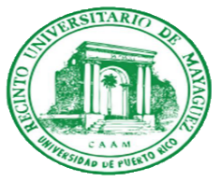 Recinto Universitario de MayagüezDecanato de Asuntos AcadémicosComité para la Protección de los Seres Humanos en la InvestigaciónSolicitud de exención para cursos con proyectos de investigación Instrucciones: Esta solicitud está diseñada para cursos que incluyan entre sus objetivos de enseñanza el desarrollo de proyectos de investigación. La misma debe ser completada y firmada por el/la profesor/a del curso. Esta solicitud constituye una certificación por parte del/ de la profesor/a que el/los proyecto/s sometidos cumplen con todos los elementos para cualificar para una exención de los requisitos del 45 CFR 46. Información del/de la instructor/aInformación del cursoInformación del proyecto de investigación  Requisitos de exención ¿El trabajo requerido es o constituye investigación, según definido por el 45 CFR 46?   Sí    NoCriterio para contestar¿Los datos a ser recopilados incluyen información que pueda identificar a los/as participantes?   Sí    NoCriterio para contestar¿Los datos a ser recopilados incluyen información privada?   Sí    No          Criterio para contestar¿Los datos a ser recopilados incluyen información sensible que exponga a los/as participantes a pérdidas financieras, de empleo o reputación?   Sí    No          Criterio para contestar¿El proceso de investigación expondrá a los/as participantes a incomodidades y/o estresores que superan el criterio de riesgo mínimo?    Sí    No           Criterio para contestar¿Los/as participantes a ser reclutados/as provienen de poblaciones vulnerables?   Sí    No          Criterio para contestar¿Los/as estudiantes del curso serán participantes en la investigación como sujetos (serán parte de la muestra)?   Sí    No¿Recopilará información mediante el uso de técnicas engañosas o técnicas que exijan retenerle información sobre la investigación a los/as participantes?   Sí    No¿Recopilará información mediante grupos focales u otras estrategias que pidan que los/as participantes divulguen información en presencia de terceros?   Sí    No¿Recopilará información mediante el uso de grabadoras de audio o video o tomará fotos de los/as participantes?    Sí    No¿Los resultados de esta investigación serán divulgados fuera del salón de clase mediante presentaciones, posters, conferencias y/o publicaciones?    Sí    NoIV.  Firmas Usted certifica que toda la información que ha sido provista es cierta y verdadera.  Entiendo que como instructor principal del curso soy responsable por la protección de los derechos y el bienestar de los participantes humanos, al igual que la administración y el desempeño ético del proyecto. Nombre:Nombre:Facultad:Departamento:Teléfono:                                                              Correo electrónico:Título:Título:Código:                                                              Semestre y año académico:Nombre/s del/ de los/as estudiantes: Nombre/s del/ de los/as estudiantes: Correo electrónico:Teléfono:Título:Título:Breve justificación o propósito del proyecto:Breve justificación o propósito del proyecto:Describa la metodología, incluyendo el procesos de reclutamiento y las protecciones de privacidad ¿y confidencialidad?Describa la metodología, incluyendo el procesos de reclutamiento y las protecciones de privacidad ¿y confidencialidad?La sección 102 del reglamento federal 45 CFR 46 define investigación de la siguiente manera: Un estudio sistemático diseñado para desarrollar o contribuir al conocimiento generalizado.Conocimiento generalizadoLas conclusiones del estudio son relevantes para la población en general, no solo el grupo estudiadoLas conclusiones se diseminaran mediante presentaciones, posters, conferencias y/o publicacionesSi contesta no, su trabajo no tiene que ser revisado por nuestro comitéEl reglamento federal 45 CFR 46 define información identificable como cualquier información con uno o más elementos que en combinación permitiría a terceros identificar a la persona.El reglamento federal 45 CFR 46 define información privada como cualquier información sobre el comportamiento de una persona en contextos en los cuales la persona tiene la expectativa de que no se le estará observando ni grabando·       Información no disponible accesible al público·       Información provista bajo la premisa de que no se la hará públicaLos estudios de observación de comportamiento en lugares públicos, incluyendo portales de internet dedicados a la discusión (public chat romos) no son considerados estudios con seres humanos ya que no hay una intervención o interacción con las personas ni se recoge información privada. Sin embargo, hay que asegurarse que la información recopilada no sea privada, aun cuando el comportamiento que se observe sea público.  Por ejemplo, el que la información esté disponible en el internet no implica que es pública. Hay que evaluar la intención de la persona que la puso, si la puso la persona a quien se hace referencia o el/la autor/a de la misma y si el portal es uno público o privado.   El reglamento federal 45 CFR 46 define información sensible como cualquier información cuya divulgación podría tener consecuencias serias para los/as participantes, incluyendo procesamientos civil o criminal. Ejemplos más comunes:Información de historial médico, incluyendo salud mental y abortosPreferencias, actitudes y prácticas sexuales Uso de drogas y/o alcohol u otras sustancias contraladasConducta illegalInformación que ponga en riesgo el empleo o las finanzas del/ de la participanteInformación que menoscabe o lacere la reputación del/ de la participanteInformación cuya divulgación resulte en discrimen o estigmatización del/ de la participanteRiesgo mínimo se refiere a un daño o molestia anticipada en su investigación cuya probabilidad de ocurrencia y magnitud no exceda los que enfrentamos normalmente durante nuestra rutina diaria o durante exámenes físicos o psicológicos de rutina.El reglamento federal 45 CFR 46 define poblaciones vulnerables como aquellas cuya situación de vida le impone límites a su capacidad para ejercer su voluntad o dificulta proveer consentimiento informado.  Las siguientes poblaciones se consideran vulnerables:Menores de edadMujeres embarazadasFetos o neonatalesPersonas con discapacidades mentales o físicasPersonas institucionalizadas: cárceles, centros de cuido, centros de envejecientesPersonas en contextos con estructuras jerárquicas: empleados, estudiantes, militaresMiembros de grupos marginados económicamente o estigmatizados socialmenteNombre del/ de la profesor/a Nombre del/ de la profesor/a Nombre del/ de la profesor/a Firma del profesor o consejeroFecha (día/mes/año)